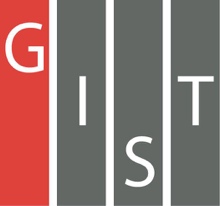 Gwangju Institute of Science and TechnologyOfficial Press Release (https://www.gist.ac.kr/)	Section of	Hyo Jung Kim	Nayeong Lee	Public Relations	Section Chief	Senior Administrator		(+82) 62-715-2061	(+82) 62-715-2062	Contact Person	Semi Park, Administrator	for this Article	Section of Public Affairs		+(82) 62-715-2960	Release Date	2020.07.17GIST PRESS's 'Field notes on the Galápagos Islands' selected as a 2020 Outstanding Academic Book of the Korean Academy of Sciences□	GIST (Gwangju Institute of Science and Technology, President Kiseon Kim) Press published the book 'Field notes on the Galápagos Islands,' which was authored by three current college students at that time, was selected as a 2020 Outstanding Academic Book on July 13, 2020, by the Korean Academy of Sciences.∘	'Outstanding Academic Book' is a project started by the Ministry of Education and the Korean Academy of Sciences to promote research and writing activities of researchers in the field of basic studies and to share and disseminate research results. It selects outstanding academic books every year and distributes them to the university libraries in Korea. This year, 3,284 academic books were reviewed for the outstanding academic book project, and 271 of them (66 in humanities, 73 in natural sciences, 96 in social sciences, and 36 in Korean studies) were selected as outstanding academic books.∘	The evaluation was conducted by an examination committee composed of 108 members of the Korea Academy of Sciences and experts in each field, taking into consideration various factors such as professionalism, originality, and academic contribution.□	'Field notes on the Galápagos Islands' was written by GIST College students who participated and explored the Galápagos Islands during the GS4301 Evolutionary Biology with Field Trip course with Caltech Professor Rob Phillips and GIST School of Life Sciences Professor Steve K. Cho. The course is one of GIST's many global education programs, and the course introduced students to the unique natural environment of the Galápagos Islands, its ecosystems, and endemic species, as well as the basic mechanisms of evolution.∘	The book was planned and supervised by GIST School of Life Sciences Professor Steve K. Cho and was written at the time by three GIST College students: Hyunsu An (GIST School of Life Sciences graduate student), Ji Hun Jeung (majoring in life sciences at GIST College), and Juhee Kim (majored in life sciences and graduated from GIST College). The pictures for the book were taken Section of Public Affairs administrator Ellis Lee who participated as an assistant for the evolutionary biology course.□	Student co-author Hyunsu An said, "We hope that this book will be of academic benefit to young students, especially prospective science students, who want to learn about the Galápagos Islands, which has contributed significantly to the field of evolutionary biology field on which life science is based."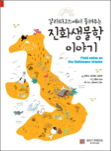 Book coverAbout the authors (at the time of publication): ▲ Hyunsu An (majored in life sciences and graduated from GIST College) ▲ Ji Hun Jeung (majoring in life sciences at GIST College) ▲ Juhee Kim (majored in life sciences and graduated from GIST College) ▲ Professor Steve K. Cho (GIST School of Life Sciences and GS4301 Evolutionary Biology course supervisor) ▲ Photographer Ellis Lee (GIST Section of Public Affairs)